УПРАВЛЕНИЕ ФЕДЕРАЛЬНОЙ  СЛУЖБЫ ГОСУДАРСТВЕННОЙ  РЕГИСТРАЦИИ, КАДАСТРА И КАРТОГРАФИИ (РОСРЕЕСТР)  ПО ЧЕЛЯБИНСКОЙ ОБЛАСТИ							.Челябинск, ул.Елькина, 85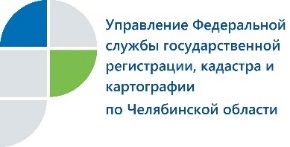 Будущее – за регистрацией через Интернет!В Управлении Росреестра успешно стартовали курсы электронных услугВ Управлении Федеральной службы государственной регистрации, кадастра и картографии по Челябинской области прошли первые занятия по обучению южноуральцев получению услуг Росреестра в электронном виде. Управление Росреестра по Челябинской области не остается в стороне от современных тенденций и проводит активную работу по популяризации электронных услуг, оказываемых ведомством. На прошедшей неделе состоялись первые два занятия курсов, которые специально организованы в Управлении для обучения всех желающих получению услуг Росреестра в электронном виде.Первыми обучающимися стали 20 риэлторов, работали двумя группами по 10 человек. Ведущие специалисты Управления провели ознакомительную презентацию, в ходе которой пошагово объяснили все тонкости работы с конкретными сервисами порталаРосреестра. Далее следовала практическая часть – ученики получили возможность самостоятельно пройти процедуру подачи заявления на кадучет и госрегистрацию, а также заявления на получение выписки из Единого государственного реестра недвижимости (ЕГРН), в которой содержатся все необходимые сведения об объекте недвижимости.  Теперь каждый вторник и четверг с 16-00 до 17-30 такие занятия будут проходить в Управлении на постоянной основе. Учебный класс организован по адресу: г. Челябинск, ул. Елькина, д.85, каб. 313 (правое крыло, 3 этаж).Напоминаем, что пройти обучение смогут любые категории заявителей Управления Росреестра, в том числе представители органов государственной власти и органов местного самоуправления, юридические и физические лица. Занятия могут быть как разовые, так и комплексные, как групповые, так и в форме индивидуальных консультаций. Предварительная запись на занятия осуществляется по телефону «горячей линии» курсов электронных услуг – 8 (351) 261-48-05.Пресс-служба Управления Росреестрапо Челябинской области	тел. 8 (351) 210-38-36 										E-m: pressafrs74@chel.surnet.ru						https://vk.com/rosreestr_chel